The Gruffalo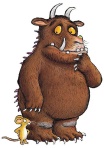 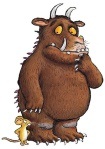 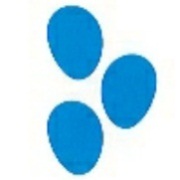 A Mouse took a stroll through the deep dark woods.Owl Hooting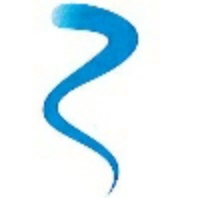 A fox saw the mouse and the mouse looked good, where are you going to little brown mouse, come and have tea in my underground house.Orange fur to feel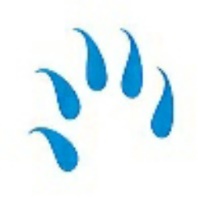 No thanks, I’m having tea with a Gruffalo, I’m meeting him here by these rocks and his favourite food is roasted Fox.Hot hand warmers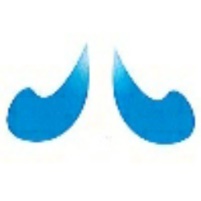 An owl saw the mouse and the mouse looked good, where are you going to little brown mouse, come and have tea in my tree top house.Feathers to fall from the sky.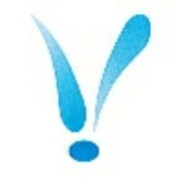 No thanks, I’m having tea with a Gruffalo, I’m meeting him here, by this stream and his favourite food is Owl Ice Cream.Ice cubesA snake saw the mouse and the mouse looked good, where are you going to little brown mouse?  Come for a feast in my log pile house.Fresh grass to smell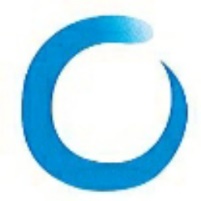 No Thanks, I’m having a feast with a Gruffalo, I’m meeting him here, by this lake and his favourite food is scrambled snake.Taste Green scrambled jelly.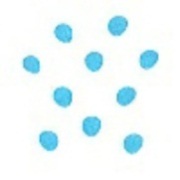 Who is this creature with terrible claws, and terrible teeth in his terrible jaws, he has knobbly knees and turned out toes, his eyes are orange and his tongue is black, he has purple prickles all over his back.Roll spikey balls on hands and arms.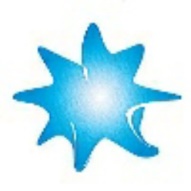 Oh help, Oh no it’s a Gruffalo!Gruffalo Puppet & Roar 